Пояснительная записка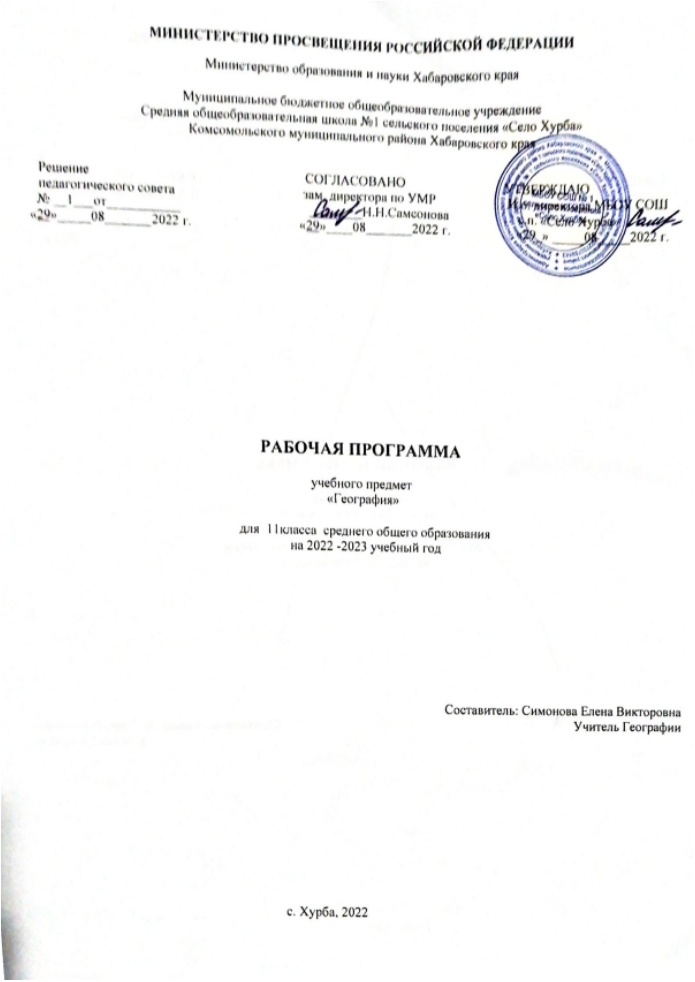  Рабочая программа по учебному предмету «География» на 2021/2022 учебный год для обучающихся 11 -го класса  (базовый уровень изучение предмета)  МБОУ СОШ№1 с.п. «Село Хурба» разработана в соответствии с требованиями:•Федерального Закона от 29.12.2012  №273-ФЗ «Об образовании в Российской Федерации»;•приказа Минпросвещения от 28.08.2020 № 442 «Об утверждении Порядка организации и осуществления образовательной деятельности по основным общеобразовательным программам – образовательным программам начального общего, основного общего и среднего общего образования» (распространяется на правоотношения до 1 сентября 2021 года);•приказа Минпросвещения от 22.03.2021 № 115 «Об утверждении Порядка организации и осуществления образовательной деятельности по основным общеобразовательным программам – образовательным программам начального общего, основного общего и среднего общего образования» (распространяется на правоотношения с 1 сентября 2021 года);•приказа Минобрнауки от 17.12.2010 № 1897 «Об утверждении ФГОС основного общего образования»;•СП 2.4.3648-20 «Санитарно-эпидемиологические требования к организациям воспитания и обучения, отдыха и оздоровления детей и молодежи», утвержденных постановлением главного санитарного врача от 28.09.2020 № 28;•СанПиН 1.2.3685-21 «Гигиенические нормативы и требования к обеспечению безопасности и (или) безвредности для человека факторов среды обитания», утвержденных постановлением главного санитарного врача от 28.01.2021 № 2;•концепции развития географического образования в Российской Федерации, утвержденной решением коллегии Минпросвещения от 24.12.2018;•авторской программы: География. Сборник примерных рабочих программ. Предметные линии «Полярная звезда». 5-11 классы. В.П.Максаковского. 10-11 классы. Базовый уровень: учеб.пособие для общеобразоват. организаций/А.И. Алексеев и др. – М.: Просвещение, 2020;Основные цели и задачи изучения курса географии в 11 классеИзучение географии в старшей школе на базовом уровне направлено на достижение следующих целей:- сформировать у обучающихся целостное представление о состоянии современного общества, о сложности взаимосвязей природы и хозяйствующего на Земле человечества;- развивать пространственно-географическое мышление;- воспитывать уважение к культурам других народов и стран;- сформировать представление о географических особенностях природы, населения и хозяйства разных территорий;-  научить применять географические знания для оценки и объяснения разнообразных процессов и явлений, происходящих в мире;- воспитать экологическую культуру, бережное и рациональное отношение к окружающей среде.Общая характеристика учебного предметаСтруктура примерной программы по географии ориентируется на формирование общей культуры и мировоззрения обучающихся, а также на решение воспитательных и развивающих задач среднего общего образования, задач социализации личности.Содержание курса призвано сформировать у учащихся целостное представление о современном мире, а также развивать у школьников познавательный интерес к другим странам и народам.    Курс географии ориентируется прежде всего на формирование общей культуры и мировоззрения школьников, а также решение воспитательных и развивающих задач общего образования, задач социализации личности. По содержанию предлагаемый курс географии сочетает в себе элементы общей географии и комплексного географического страноведения. Он завершает формирование у учащихся представлений о географической картине мира, которые опираются на понимание географических взаимосвязей общества и природы, воспроизводства и размещения населения, мирового хозяйства и географического разделения труда, раскрытие географических аспектов глобальных и региональных явлений и процессов разных территорий.Место предмета в базисном учебном планеНа изучение учебного предмета «География» в 11 классе (базовый уровень) отводится 34 ч, в неделю – 1 ч. В  связи с тем, что  авторская программа рассчитана на 35 часов, из них 6 ч – резервное время, а согласно учебного плана  МБОУ СОШ№1 с.п. «Село Хурба» количество учебных недель в 11 классе - 34, в поурочном планировании уменьшено количество резервных часов на 1 час. Оставшиеся 5 резервных часов распределены следующим образом:- добавлен 1 час на изучение темы «По каким частям лучше познавать мир»;- добавлен 1 час на изучение темы «Китайская Народная Республика»- добавлен 1 час на изучение темы «Австралия и Океания»;- добавлен раздел «Обобщающее повторение по курсу» - 2 часа.Результаты освоения курса географии (личностные, предметные, метапредметные) Личностные результаты освоения основной образовательной программы среднего общего образования должны отражать: 1) сформированность российской гражданской идентичности, патриотизма, уважения к своему народу, чувства ответственности перед Родиной, гордости за свой край;2) сформированность гражданской позиции выпускника как сознательного, активного и ответственного члена российского общества, уважающего закон и правопорядок, осознающего и принимающего свою ответственность за благосостояние общества, обладающего чувством собственного достоинства, осознанно принимающего традиционные национальные и общечеловеческие гуманистические и демократические ценности;3) сформированность мировоззрения, соответствующего современному уровню развития науки и общественной практики, основанного на диалоге культур; 4) сформированность основ саморазвития и самовоспитания в соответствии с общечеловеческими нравственными ценностями и идеалами российского гражданского общества;5) сформированность толерантного сознания и поведения личности в поликультурном мире, готовности и способности вести диалог с другими людьми, достигать в нём взаимопонимания, находить общие цели и сотрудничать для их достижения;6) сформированность навыков сотрудничества со сверстниками, обучающимися старшего и младшего возраста, взрослыми в образовательной, общественно полезной, учебно-исследовательской, проектной и других видах деятельности;7) сформированность нравственного сознания, чувств и поведения на основе усвоения общечеловеческих нравственных ценностей; 8) готовность и способность к образованию, в том числе самообразованию, на протяжении всей жизни; сознательное отношение к непрерывному образованию как условию успешной профессиональной и общественной деятельности;9) сформированность эстетического отношения к миру, включая эстетику быта, научного и технического творчества, спорта, общественных отношений;10) принятие и реализация ценностей здорового и безопасного образа жизни;11) осознанный выбор будущей профессии на основе понимания её ценностного содержания и возможностей реализации собственных жизненных планов; отношение к профессиональной деятельности как возможности участия в решении личных, общественных, государственных, общенациональных проблем;12) сформированность основ экологического мышления, осознания влияния социально-экономических процессов на состояние природной среды; приобретение опыта природно-охранной деятельности.Метапредметные результаты освоения основной образовательной программы среднего общего образования должны отражать:1) умение самостоятельно определять цели и составлять планы; самостоятельно осуществлять, контролировать и корректировать урочную и внеурочную (включая внешкольную) деятельность; использовать различные ресурсы для достижения целей; выбирать успешные стратегии в трудных ситуациях;2) умение продуктивно общаться и взаимодействовать в процессе совместной деятельности;3) владение навыками познавательной, учебно-исследовательской и проектной деятельности, навыками разрешения проблем; способность и готовность к самостоятельному поиску методов решения практических задач, применению различных методов познания; 4) способность и готовность к самостоятельной информационно-познавательной деятельности, включая умение ориентироваться в различных источниках информации, критически оценивать и интерпретировать информацию, получаемую из различных источников;5) умение ориентироваться в социально-политических и экономических событиях, оценивать их последствия;6) умение самостоятельно оценивать и принимать решения, определяющие стратегию поведения, с учётом гражданских и нравственных ценностей;7) умение использовать языковые средства в соответствии с целями и задачами деятельности;8) владение навыками познавательной рефлексии как осознания совершаемых действий и мыслительных процессов, их результатов и оснований.Предметные результаты освоения образовательной программы среднего общего образования по курсу географии на базовом уровне должны отражать:1) владение представлениями о современной географической науке, её участии в решении важнейших проблем человечества;2) владение географическим мышлением для определения географических аспектов природных, социально-экономических и экологических процессов и проблем;3) сформированность системы комплексных социально ориентированных географических знаний о закономерностях развития природы, размещения населения и хозяйства, о динамике и территориальных особенностях процессов, протекающих в географическом пространстве;4) владение умениями проведения наблюдений за отдельными географическими объектами, процессами и явлениями, их изменениями в результате природных и антропогенных воздействий;5) владение умениями использовать карты разного содержания для выявления закономерностей и тенденций, получения нового географического знания о природных, социально-экономических и экологических процессах и явлениях;6) владение умениями географического анализа и интерпретации географической информации;7) владение умениями применять географические знания для объяснения и оценки разнообразных явлений и процессов, самостоятельного оценивания уровня безопасности окружающей среды, адаптации к изменению её условий;8) сформированность представлений и знаний об основных проблемах взаимодействия природы и общества, о природных и социально-экономических аспектах экологических проблем.Формы организации учебной деятельностиВозможны следующие организационные формы обучения.: индивидуальная; групповая работа; внеклассная работа; самостоятельная работа учащихся по изучению нового материала, отработке учебных навыков и навыков практического применения приобретенных знаний; выполнение индивидуальных заданий творческого характера.При организации процесса обучения в рамках данной программы предполагается применением следующих педагогических технологий обучения: опорных конспектов, проблемное обучение, технология кейсов, «мозговой штурм», компьютерные технологии.Усвоение учебного материала реализуется с применением основных групп методов обучения и их сочетания:- методами организации и осуществления учебно-познавательной деятельности: словесных (рассказ, учебная лекция, беседа), наглядных (иллюстрационных и демонстрационных), практических, проблемно-поисковых под руководством преподавателя и самостоятельной работой учащихся;- методами стимулирования и мотивации учебной деятельности: познавательных игр, деловых игр;- методами контроля и самоконтроля за эффективностью учебной деятельности: индивидуального опроса, фронтального опроса, выборочного контроля, письменных работ.Модульный характер построения курса и возрастной уровень учащихся требуют активного наполнения уроков элементами лекционно-семинарской системы обучения. Каждая форма организации учебной работы с элементами лекционно-семинарской системы имеет свою цель:•урок-лекция обеспечивает формирование теоретических и методологических знаний;•урок-семинар способствует обобщению пройденного материала и акцентирует внимание на узловых учебных вопросах;•урок-практикум, опирающийся на эмпирические знания, формирует специальные умения и навыки работы с тематическими картами, статистическими и графическими материалами, составления описаний и сравнительных характеристик изучаемых объектов;•урок-конференция активизирует самостоятельную работу учащихся с учебной и дополнительной литературой;•урок-зачёт предполагает проверку уровня сформированности знаний и степени овладения ими.Требования по формированию УУД при изучении курса предполагают широкое использование дискуссий, смыслового чтения, творческих заданий и учебных проектов. Находить информацию в Интернете и других источниках, анализировать статистические сведения, использовать мультимедиресурсы.Содержание учебного предметаТема. Регионы и страныРегион. Региональная география. Культурно-исторические регионы мира. Центры экономической мощи и «полюсы» бедности.Практическая работа.Характеристика (по типовому плану) одной из международных организаций (по выбору учащегося).Англо-Саксонская Америка.Соединённые Штаты Америки. Географическое положение. Природные условия и ресурсы. История открытия и освоения. Особенности населения. Роль иммиграции в формировании американской нации. Экономика США.Канада. Географическое положение. Природные условия и ресурсы. Особенности населения. Развитие экономики.Практические работы1) Характеристика одной из отраслей экономики США.2) Составление экономико-географической характеристики Канады (по типовому плану).Латинская Америка. Географическое положение. Политическая карта региона. Природные условия и ресурсы. Население: этнический состав, темпы роста. Экономика: современные экономические преобразования, отрасли специализации. Регионы Латинской Америки: Карибский регион, Андские страны, Атлантический регион. Особенности их развития.Практические работы1) Нанесение на контурную карту основных природных ресурсов Латинской Америки.2) Характеристика одного из регионов Латинской Америки (по выбору учащегося).Западная Европа. Географическое положение и состав региона. Традиционные субрегионы Западной Европы. Природные условия и ресурсы. Население. Экономика.Германия. Географическое положение. Природные условия и ресурсы. Население. Экономика.Великобритания. Географическое положение. Природные условия и ресурсы. Население. Экономика. Внутренние различия.Франция. Географическое положение. Природные условия и ресурсы. Население. Экономика. Внутренние различия.Италия. Географическое положение. Население. Экономика. Внутренние различия.Практические работы1) Выполнение теста «Природные ресурсы Германии».2) Характеристика одного из регионов Франции или Великобритании (по выбору учащегося).3) Сравнительная экономико-географическая характеристика двух государств Западной Европы (по выбору учащегося).4) Характеристика одной из отраслей хозяйства Италии.Центрально-Восточная Европа. Состав региона. Географическое положение. Население. Экономика. Внутренние различия.Постсоветский регион. Географическое положение. Образование СНГ. Белоруссия и Молдавия. Страны Закавказья. Центральноазиатский регион. Природные условия и ресурсы. Население. Экономика. Особенности и проблемы развития промышленности и сельского хозяйства стран СНГ.Практические работы1) Характеристика одной из отраслей экономики Белоруссии.2) Миграционная политика Центральноазиатского региона.Зарубежная Азия. Географическое положение. Природное своеобразие и ресурсы. Население.Китайская Народная Республика. Географическое положение. Природные условия и ресурсы. Население. Демографическая политика. Экономика. Внутренние различия. Крупнейшие экономические зоны.Япония. Географическое положение. Природные условия и ресурсы. Население. Экономика. Крупнейшие мегалополисы. Японское экономическое чудо.Практические работы1) Оценка эффективности демографической политики Китая.2) Характеристика одной из отраслей экономики Китая.3) Выполнение теста «Географическое положение Японии».Юго-Восточная Азия. Географическое положение. Природные условия и ресурсы. Население. Экономика. Типично промышленные и типично аграрные государства.Южная Азия. Формирование политической карты региона. Природа и ресурсы. Население. Пестрота этнического и религиозного состава. Рост населения. Экономика.Юго-Западная Азия и Северная Африка. Географическое положение. Природные условия и ресурсы. Население. Демографическая ситуация. Экономика. Внутренние различия.Практическая работаЭкономико-географическая характеристика одного из государств Аравийского полуострова.Тропическая Африка и ЮАР. Состав региона. Географическое положение. Природные условия и ресурсы. Население. Медный пояс. Нефтепромыслы Нигерии. Южно-Африканская Республика — единственное экономически развитое государство Африки.Практическая работаЭкономико-географическая характеристика одного из государств Тропической Африки.Австралия и Океания. Природа. Население. Экономика. Внутренние различия. Океания: обособленный мир островов. Население, экономика и внутренние различия. Новая Зеландия.Практические работы1)Составление картосхемы международных экономических связей Австралии.2) Экономико-географическая характеристика Австралийского Союза.Тема. Глобальные проблемы человечестваКлассификация глобальных проблем. Глобальные проблемы и география. Взаимосвязь глобальных проблем. Проблема отсталости. Продовольственная проблема. Проблема здоровья и долголетия. Пути решения проблем. Кризис взаимоотношений общества и природы. Деградация глобальной экологической среды.Практические работы1) Выявление на основе различных источников информации приоритетных глобальных проблем человечества. 2) Раскрытие причины, сущности, путей решения одной из глобальных проблем человечества.3) Анализ проблемы продовольствия в Африке.4) Анализ международного сотрудничества по решению глобальных проблем человечестваУчебно-тематический планПланируемы результаты изучения курса географииРегионы и страны Выпускник научится:· понимать принцип строения культурно-исторических регионов; ·определять крупнейшие по площади страны мира и их столицы, географическое положение, основные природные ресурсы, численность населения, этнический и религиозный состав населения, особенности развития и размещения хозяйства отдельных регионов и стран мира; ·выявлять специфику крупных регионов и стран мира;·выявлять главные центры экономической мощи современного мира, сравнивать экономическую мощь отдельных стран на основе анализа статистических данных;· составлять комплексные географические характеристики регионов и стран мира;· сопоставлять географические карты различной тематики;· прогнозировать закономерности и тенденции развития социально-экономических явлений и процессов на основе картографических источников информации;· строить диаграммы, таблицы, графики на основе статистических данных и делать на их основе выводы; · использовать средства информационных технологий для поиска необходимой учебной информации и статистических данных.Выпускник получит возможность научиться: · создавать простейшие модели социально-экономических объектов, явлений и процессов; · оценивать географические аспекты устойчивого развития регионов и стран;· интерпретировать природные и социально-экономические характеристики различных регионов и стран на основе картографической информации;· проводить географическую экспертизу социально-экономических процессов в регионах и странах мира.Глобальные проблемы человечестваВыпускник научится:· понимать причины возникновения глобальных проблем человечества;· выявлять взаимосвязи глобальных проблем человечества;· прогнозировать основные направления антропогенного воздействия на природную среду в современном мире;· устанавливать причинно-следственные связи для объяснения географических процессов и явлений;· выявлять и оценивать географические факторы, определяющие сущность и динамику важнейших природных и экологических процессов; · проводить географическую экспертизу природных и экологических процессов; · прогнозировать закономерности и тенденции развития экологических процессов и явлений на основе картографических источников информации.Выпускник получит возможность научиться: · формулировать оценку международной деятельности, направленной на решение глобальных проблем человечества;· создавать простейшие модели природных и геоэкологических объектов, явлений и процессов;· интерпретировать экологические характеристики различных территорий на основе картографической информации.Материально-техническое обеспечение учебного предмета Технические средства обучения: доска интерактивная, компьютер, мультимедиа-проектор.Информационно-коммуникационные средства (CD географические):- Политическая карта мира- Северная Америка. Политическая карта- Строение земной коры и полезные ископаемые мира- Физическая карта мираНастенные карты:- Физическая карта мира-  Политическая карта мираСодержание учебно-методического комплектаГеография. Сборник примерных рабочих программ. Предметные линии «Полярная звезда». 5-11 классы. В.П.Максаковского. 10-11 классы. Базовый уровень: учеб.пособие для общеобразоват. организаций/А.И. Алексеев и др. – М.:Просвещение, 2020Гладкий Ю.Н. , Николина В.В. География. 10 класс: учеб. для общеобразоват. учреждений: базовый и углубленный уровень/Ю.Н.Гладкий,  В.В.Николина В.В. - М.: Просвещение, 2020.Атлас. 10- 11 классы. География. Полярная звезда (базовый и углубленный уровни).  - М.: Просвещение, 2020.Контурные карты. 10 класс. География. Полярная звезда (базовый и углубленный уровни).  - М.: Просвещение, 2020.Ю.Н.Гладкий, В.В.Николина. География. Мой тренажер. 10 -11 классы. География. Полярная звезда (базовый и углубленный уровни).  - М.: Просвещение, 2020.             В.Д.Сухоруков. География. Поурочные разработки 10-11 класс: учеб. пособие для  общеобразоват. организаций: базовый и углубленный уровни / Н.О. Верещагина., В.Д.Сухоруков. – М.: Просвещение, 2017.№ разделаРазделы и темыКоличество часовПрактические работы1Регионы и страны218По каким частям лучше познавать мир.1По каким частям лучше познавать мир. Практическая работа №1. «Характеристика (по типовому плану) одной из международных организаций (по выбору учащегося)» (резерв времени)11Соединенные Штаты Америки1Соединенные Штаты Америки. Практическая работа №2. «Характеристика одной из отраслей экономики США»11Соединенные Штаты Америки1Канада. Практическая работа №3. «Составление экономико-географической характеристики Канады (по типовому плану)»11Латинская Америка. Практическая работа №4. «Нанесение на контурную карту основных природных ресурсов Латинской Америки»11Латинская Америка. Практическая работа №5. «Характеристика одного из регионов Латинской Америки (по выбору учащегося)»11Западная Европа1Германия. Практическая работа №6. Выполнение теста «Природные ресурсы Германии».11Великобритания. Практическая работа №7. «Сравнительная экономико-географическая характеристика двух государств Западной Европы (по выбору учащегося)»11Франция. Практическая работа №8. «Характеристика одного из регионов Франции или Великобритании (по выбору учащегося)»11Италия. Практическая работа №9. «Характеристика одной из отраслей хозяйства Италии»11Центрально-Восточная Европа1Постсоветский регион. Практическая работа №10. «Характеристика одной из отраслей экономики Белоруссии»11Постсоветский регион. Практическая работа №11. «Миграционная политика Центральноазиатского региона»11Зарубежная Азия1Китайская Народная Республика. Практическая работа №12. «Оценка эффективности демографической политики Китая»11Китайская Народная Республика. Практическая работа №13. «Характеристика одной из отраслей экономики Китая» (резерв времени)11Япония. Практическая работа №14. Выполнение теста «Географическое положение Японии»11Юго-Восточная Азия1Южная Азия1Юго-Западная Азия и Северная Африка. Практическая работа №15. «Экономико-географическая характеристика одного из государств Аравийского полуострова»11Тропическая Африка и ЮАР. Практическая работа №16. «Экономико-географическая характеристика одного из государств Тропической Африки»11Австралия и Океания. Практическая работа №17. «Составление картосхемы международных экономических связей Австралии».11Австралия и Океания. Практическая работа №18. «Экономико-географическая характеристика Австралийского Союза» (резерв времени)11Учимся с «Полярной звездой» (1)12Глобальные проблемы человечества54Глобальные проблемы. Практическая работа №19. «Выявление на основе различных источников информации приоритетных глобальных проблем человечества»11Отсталость, голод,  болезни. Практическая работа №20. «Анализ проблемы продовольствия в Африке»11Энергетическая и сырьевая проблемы. Практическая работа №21. «Раскрытие причины, сущности, путей решения одной из глобальных проблем человечества»11Экологическая проблема. Практическая работа №22. «Анализ международного сотрудничества по решению глобальных проблем человечества»11Учимся с «Полярной звездой» (2)1Обобщающее повторение (резерв времени)2Обобщающее повторение по разделу  «Регионы и Страны»1Обобщающее повторение по «Глобальные проблемы человечества»1ИтогоИтого3422